Ярославский государственный университет им. П.Г. ДемидоваИсторический факультетЛаборатория «Россия и Европа: сравнительное изучение доиндустриальных обществ»Государственный университет просвещенияЯрославское региональное отделение Российского общества историков-архивистовПрограммаВсероссийской научной конференции
Профессор Клара Ивановна Юрчук: ученый, педагог, личность. К 90-летию со дня рождения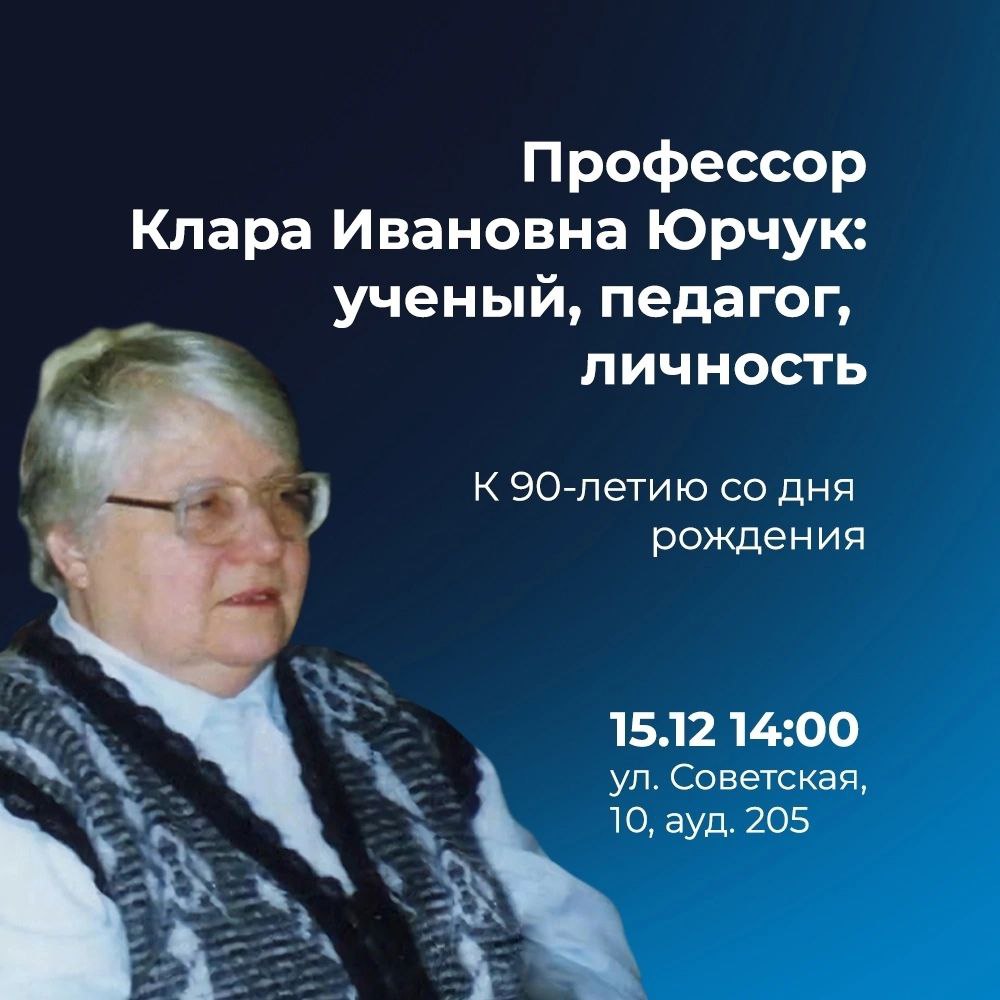 Ярославль – 2023 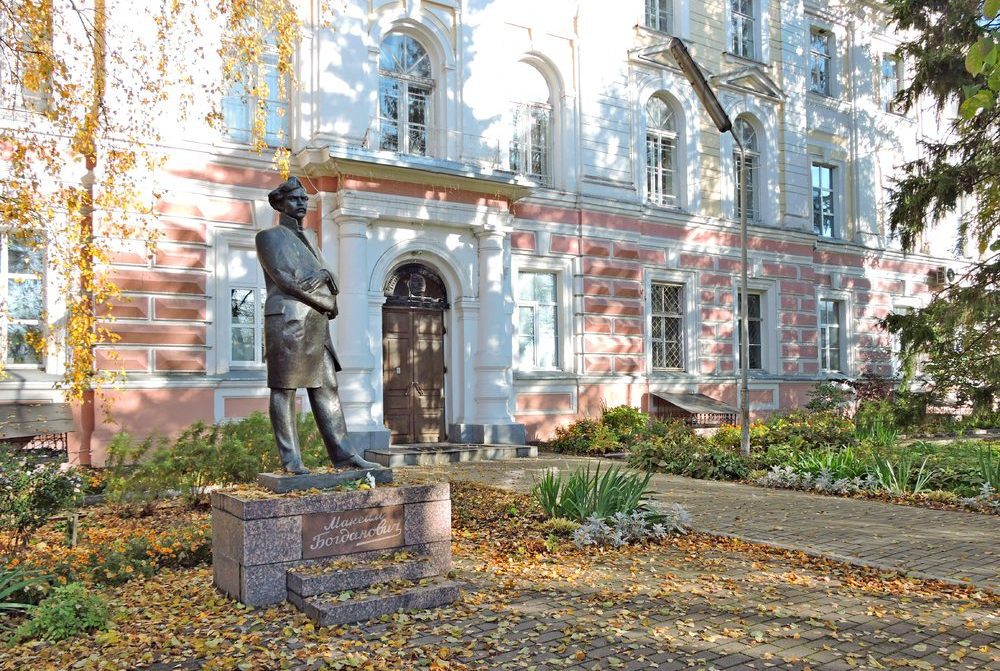 Ярославский государственный университет им. П.Г. Демидова главный корпусЯрославский государственный университет им. П.Г. ДемидоваИсторический факультетЛаборатория «Россия и Европа: сравнительное изучение доиндустриальных обществ»Государственный университет просвещенияЯрославское региональное отделение Российского общества историков-архивистовВ рамках программы «Приоритет 2030»ПрограммаВсероссийской научной конференции
Профессор Клара Ивановна Юрчук: ученый, педагог, личность. К 90-летию со дня рожденияПрограмма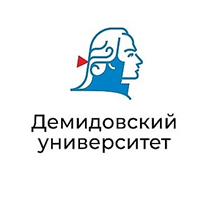 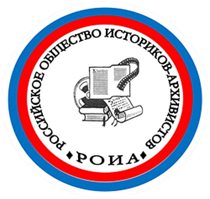 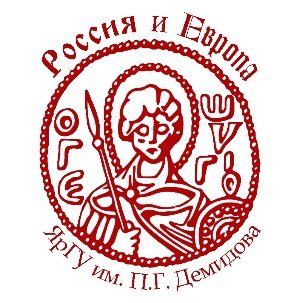 15 декабря 2023 годаЯрославль15 декабря Место проведения: Исторический факультет ЯрГУ им. П.Г. Демидова г. Ярославль, ул. Советская, 10, ауд. 20513.30 – 14.00 – регистрация участников Начало работы в 14.00Открытие конференцииПредседатель - Иерусалимский Юрий Юрьевич, заведующий кафедрой отечественной средневековой и новой историиЯрославского государственного университета им. П.Г. Демидова (ЯрГУ),доктор исторических наук, профессор.Приветственное слово декана исторического факультета ЯрГУ, кандидата ист. наук, доцента Фролова Романа МихайловичаДоклады Иерусалимский Юрий Юрьевич – доктор исторических наук, профессор, заведующий кафедрой отечественной средневековой и новой истории ЯрГУ им. П.Г. Демидова, научный руководитель лаборатории военной истории, председатель Ярославского регионального отделения Российского общества историков-архивистов, почетный работник высшего профессионального образования Российской ФедерацииРоль К.И. Юрчук в создании исторической школы Демидовского университета: исследования по истории Российской империи от Петра I до Александра II(Исследование выполнено при поддержки проекта Минобрнауки России № FENZ-2023-0007)  Борисова Алина Владимировна – кандидат исторических наук, доцент кафедры отечественной средневековой и новой истории ЯрГУ им. П.Г. ДемидоваПрофессор К.И. Юрчук: страницы биографииДашковская Ольга Дмитриевна – кандидат исторических наук, доцент кафедры регионоведения и туризма ЯрГУ им. П.Г. ДемидоваВидеоинтервью как источник о деятельности К.И. ЮрчукМарасанова Виктория Михайловна – доктор исторических наук, профессор, заведующий кафедрой рекламы и связей с общественностью ЯрГУ им. П.Г. ДемидоваСлово благодарности К.И. Юрчук: от первой курсовой до рецензии на докторскуюКошкидько Владимир Григорьевич – доктор исторических наук, профессор, заведующий кафедрой регионального и муниципального управления факультета государственного управления Московского государственного университета им. М.В. Ломоносова,заслуженный профессор Московского университетаМой преподаватель в ЯрГУ Клара Ивановна ЮрчукАмплеева Татьяна Юрьевна – доктор юридических наук, кандидат исторических наук, профессор кафедры государственного регулирования Московского государственного института международных отношений (университет) МИД Российской Федерации (МГИМО)К.И. Юрчук и ее вклад в изучение истории
промышленного предпринимательства в
Российской империи XVIII – XIX вв.Сараева Елена Леонидовна – доктор исторических наук, доцент кафедры отечественной истории Ярославского государственного университета им. К.Д. УшинскогоПроф. К.И. Юрчук в кругу учеников и коллегАлександров Николай Михайлович – кандидат исторических наук, доцент кафедры новейшей отечественной истории ЯрГУ им. П.Г. Демидова
К.И. Юрчук – мой первый лектор по курсу Истории СССР в ЯрГУ8. Смирнова Юлия Борисовна – кандидат исторических наук, доцент кафедры отечественной средневековой и новой истории ЯрГУ им. П.Г. ДемидоваРоссийское законодательство XVIII – начала XIX в. о предпринимательской деятельности дворян9. Саблина Анна Александровна – кандидат исторических наук, организатор мероприятий Музея им. В.Ю. ОрловаУчебное пособие К.И. Юрчук «Помещичье винокурение Ярославской губернии в XIX в.» в исследовательской работе студентов-историков10. Морозов Александр Геннадьевич – кандидат исторических наук, зам. директора ГМЗ «Ростовский кремль» по научной работе Контракты винокуренных мастеров в маклерских книгах Ростова конца XVIII – начала XIX в.Регламент выступлений – до 10 мин.Для заметок:Ярославский государственный университет им. П.Г. ДемидоваИсторический факультетЛаборатория «Россия и Европа: сравнительное изучение доиндустриальных обществ»Государственный университет просвещенияЯрославское региональное отделение Российского общества историков-архивистов150003, г. Ярославль, ул. Советская, д. 14Телефон: +7 (4852) 79 – 77 – 02Электронная почта: rectorat@uniyar.ac.ruСайт: www.uniyar.ac.ru